Экзаменационная работа по математике для 1 курса СПО (25 вариантов) Уважаемые ребята! Сегодня вам предстоит сдать экзамен по математике.Номер варианта совпадает с вашим номером по списку в журнале (список прилагается). Решаете, фотографируете и отправляете мне на электронную почту, в контакте или по вайберу. Желаю успехов!!!Критерии оценки:Оценка «3» ставится за 3 верно решенных задания;Оценка «4» - за 4 верно решенных задания;Оценка «5» - за 5 верно решенных задания.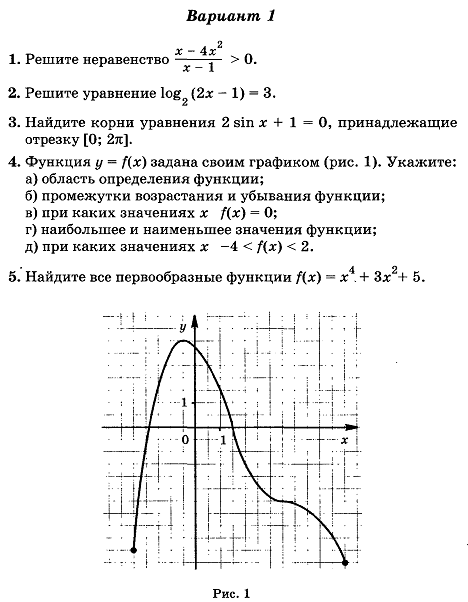 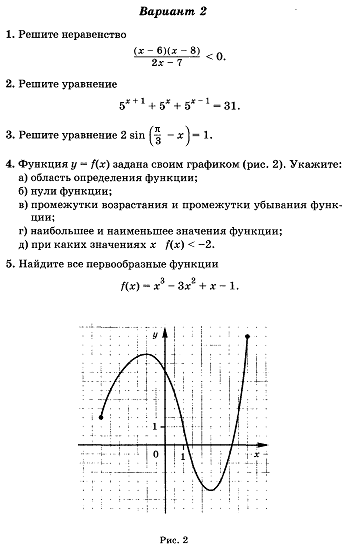 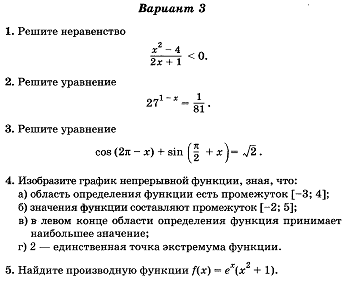 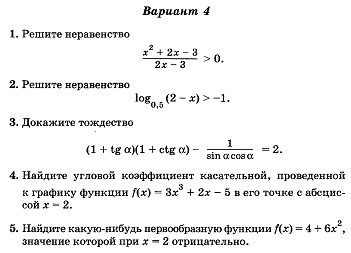 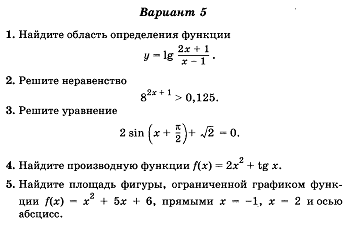 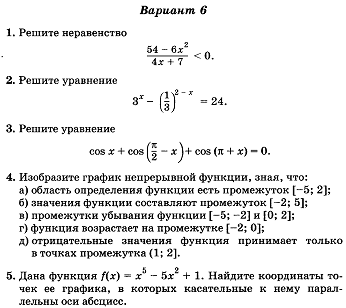 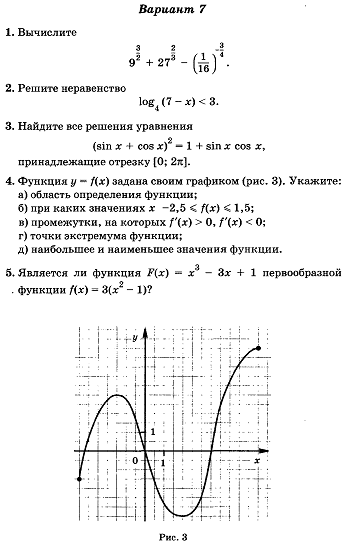 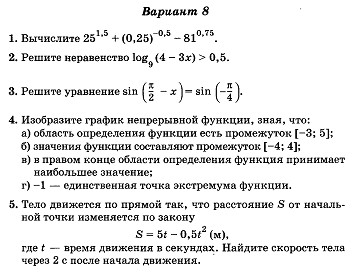 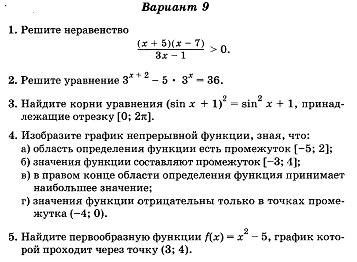 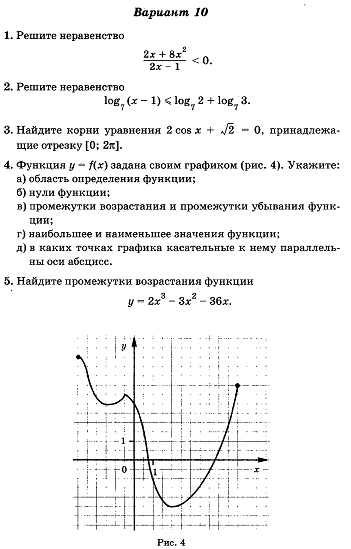 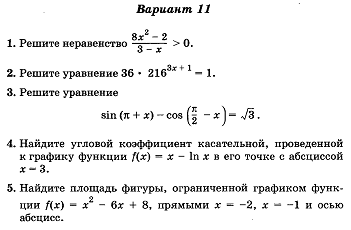 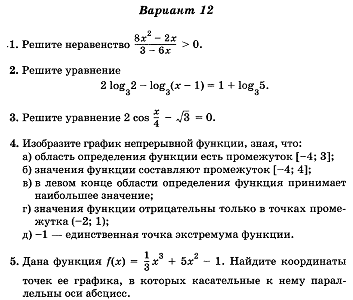 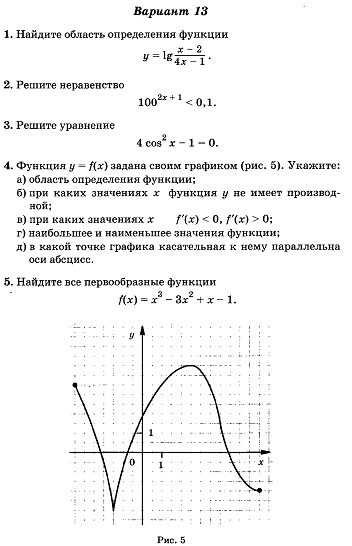 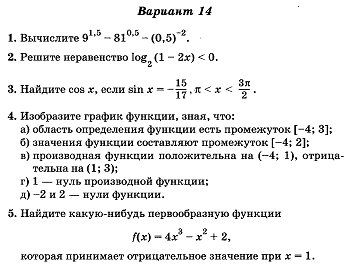 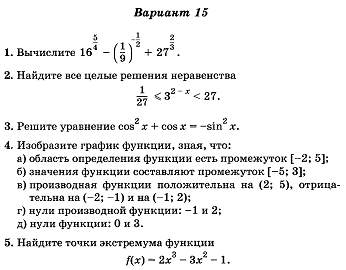 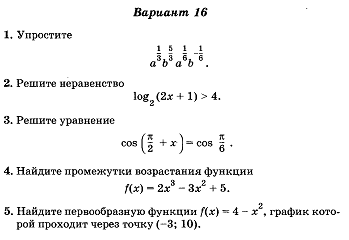 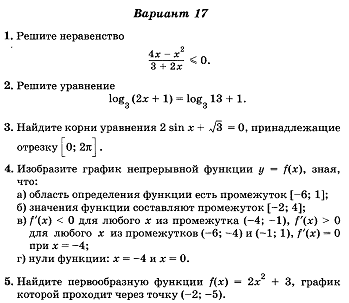 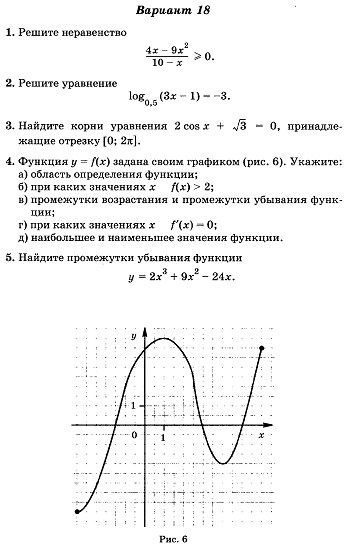 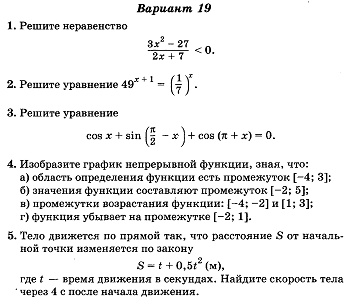 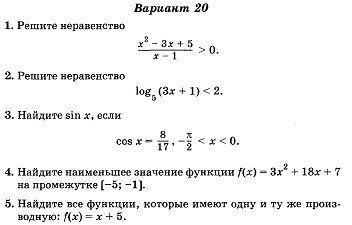 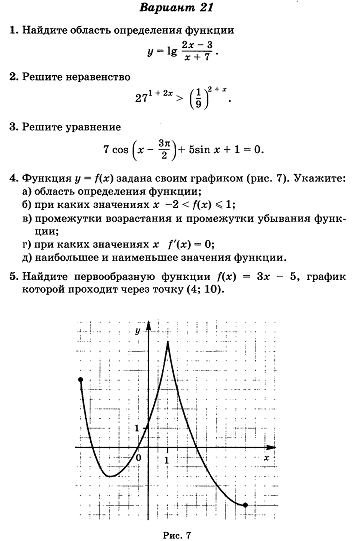 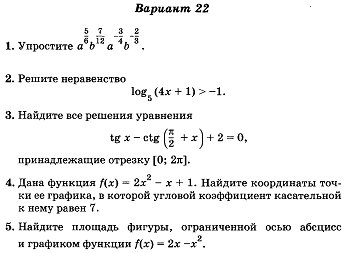 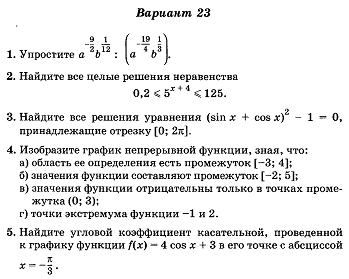 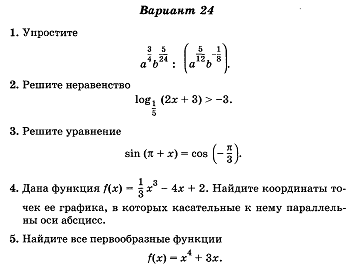 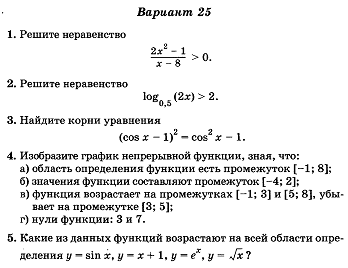 Группа __________________19-1_________________________ Группа __________________19-1_________________________ Группа __________________19-1_________________________ Группа __________________19-1_________________________ Группа __________________19-1_________________________ Группа __________________19-1_________________________ Группа __________________19-1_________________________ Группа __________________19-1_________________________ Группа __________________19-1_________________________ Группа __________________19-1_________________________ Группа __________________19-1_________________________ Группа __________________19-1_________________________ Группа __________________19-1_________________________ Группа __________________19-1_________________________ Группа __________________19-1_________________________ Группа __________________19-1_________________________ Группа __________________19-1_________________________ Группа __________________19-1_________________________ Группа __________________19-1_________________________ Группа __________________19-1_________________________ №Ф.И.          ЧислоФ.И.          Число1Абросимова НастяАбросимова Настя2Азовская НастяАзовская Настя3Андреева СашаАндреева Саша4Багдасарян ВаляБагдасарян Валя5Баторова ДугармаБаторова Дугарма6Деженина КсенияДеженина Ксения7Жамсаранова ЮмжирЖамсаранова Юмжир8Жигунова АннаЖигунова Анна9Зондуева СэндэмаЗондуева Сэндэма10Золатарева ЛюбаЗолатарева Люба11Иванов ЕгорИванов Егор12Качур АринаКачур Арина13Колмакова НастяКолмакова Настя14Комельков АлексейКомельков Алексей15Контанистова НадяКонтанистова Надя16Корепанова ИраКорепанова Ира17Левченко КириллЛевченко Кирилл18Минулина НайляМинулина Найля19Нимаев ОвикНимаев Овик20Степанова АннаСтепанова Анна21Сутурина КатяСутурина Катя22Татаренко КаринаТатаренко Карина23Хорошева КатяХорошева Катя24Черепанов КириллЧерепанов Кирилл25Шульгина ЮляШульгина Юля